При наборе телефонного номера абонент забыл две последние цифры и набрал их наудачу, помня только, что эти цифры нечетные и разные. Какова вероятность правильно набрать номер?Решение. Общее число возможных исходов испытания равно числу размещений из пяти цифр по две, так как нечетных цифр пять (1,3,5,7,9), а забыто абонентом две цифры, т.е.  Число исходов, благоприятствующих правильному набору телефонного номера, равно m=1. Искомая вероятность будет равна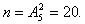 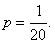 Из 20 зерен имеется в среднем 6 зерен повышенной морозостойкости. Наугад отбирается 5 зерен. Составьте закон распределения СВ X – числа зерен с повышенной морозоустойчивостью среди пяти выбранных наугад, задав его: 1) в виде формулы; 2) таблицы; 3) многоугольника распределений; 4) функции F(x) и ее графика. Найти  M(X), D (X), ϭ (X).Составить интервальный ряд, построить гистограмму, полигон кумуляту; найти среднее значение признака, моду имедиану, дисперсию, среднее квадратическое отклонение коэффициент вариации.Получены следующие измерения разницы давления у больного (50 измерений):40,40,22,30,45,30,50,40,30,32,44,24,38,30,48,40,40,32,35,35,25,28,30,40,45,40,30,30, 26,40,42,35,35,40,35,35,35,40,25,35,30,40,35,30,25,30,35,40,45,50.Данные наблюдений над двумерной случайной величиной (X, Y) представлены в корреляционной таблице. Найти:выборочный коэффициент корреляции и выборочное корреляционное отношение и проверить их значимость;уравнения прямых регрессий Y на X и X на Y и проверить их значимость.   Построить уравнения полученных регрессий.X	Y       1       2        3        4       5        nx        3       7        7        8      11       5       16       13      19       15        5       39       18       3       15        6        1       25       23        2        4        4       10       28        3        3        ny      18      27       32        15        8      100